					ISTITUTO COMPRENSIVO CURTATONE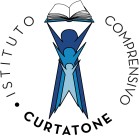 PIANO dell’Offerta Formativa a.s. Scuola Infanzia 	Coordinatore di plesso* = il progetto deve avere la stessa denominazione anche negli RQ 3/5 RQ 3/5 = indicare SI se previsto  altrimenti indicare NOSigle per Fondi* : PR = PRIVATI, GENITORI//CZ = COSTO ZERO//D.S. = DIRITTO ALLO STUDIO//F.I.S. = FONDI INTERNI ALLA SCUOData	                                                                                       Firma Coordinatore \\SERVER2012\settori\DIDATTICA\POF/Modello POF.docAttività/ Progetto*RQ3 RQ5Sez./Classi coinvolteIns. responsabileEsperti o Enti coinvoltiTempi (se previsti)FondiCosti per il FIS inserire leore richiesteC.Z.